PRACOVNÍ LIST K TRASE Č. 1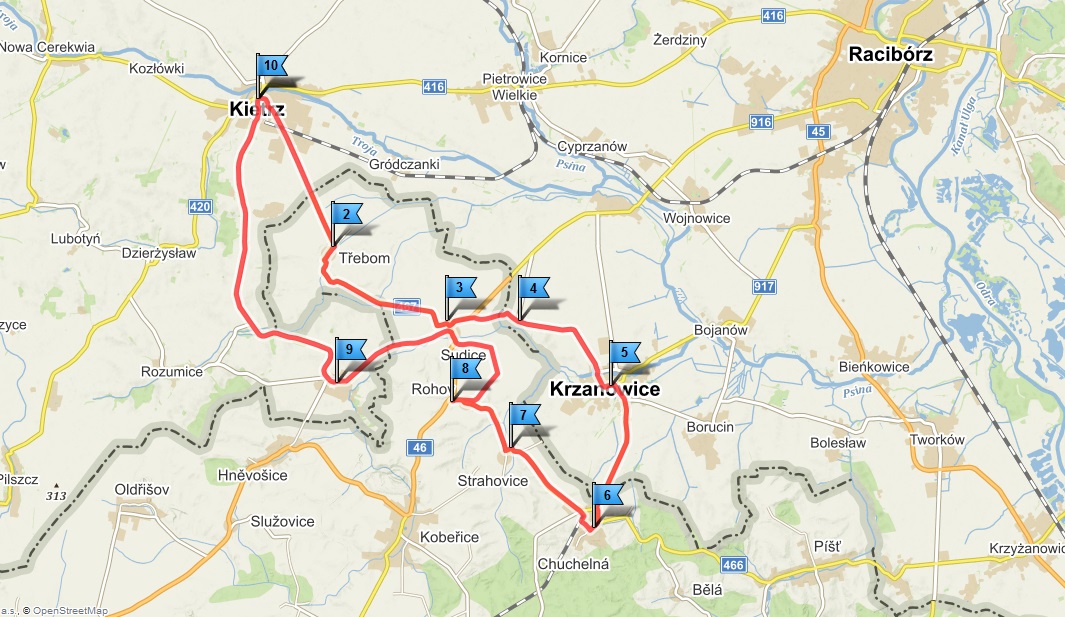 Kietrz → Třebom → Sudice → Pietraszyn → Krzanowice → Chuchelná → Strahovice → Rohov → Ściborzyce Wielkie → KietrzDélka trasy: 39.1 kmVYPRACOVAL/A (Jméno a příjmení)………………………………………………………………………………………………………………KONTAKT (e-mail, telefonní číslo, adresa)………………………………………………………………………………………………………………ODPOVĚZ NA SOUTĚŽNÍ OTÁZKY A VYFOTOGRAFUJ SE NA NÍŽE UVEDENÝCH MÍSTECH!Soutěžní otázky a místa na trase č. 11. Kietrz 		Klášterní kostel			Souřadnice: N 50°5.04600', E 18°0.97440'Soutěžní otázka: 	Kdo je patronem kostela?………………………………………………………………………………………………………………………………………..2. Třebom		Kostel					Souřadnice: N 50°2.86412', E 18°1.60725'Soutěžní otázka: 	Komu je zasvěcen kostel v Třebomi?………………………………………………………………………………………………………………………………………..3. Sudice 		Kostel	 sv. Jana Křtitele		Souřadnice: N 50°2.01678', E 18°4.05278'Soutěžní otázka:  	Jméno kterého významného kravařského architekta je spojeno s výstavbou kostela sv. Jana Křtitele v Sudicích?………………………………………………………………………………………………………………………………………..4. Pietraszyn		Kaple sv. Barbory			Souřadnice: N 50°2.00420', E 18°5.40665'Soutěžní otázka: 	Z jakého roku pochází kaple sv. Barbara a kdo financoval její stavbu?………………………………………………………………………………………………………………………………………..5. Krzanowice	Mariánský sloup Panny Marie	Souřadnice: N 50°1.06792', E 18°7.30440'Soutěžní otázka: 	Z jakého roku pochází a jakého stavebním stylu je Mariánský sloup Panny Marie?………………………………………………………………………………………………………………………………………..6. Chuchelná		Mauzoleum v Chuchelné		Souřadnice: N 49°59.21867', E 18°7.11847'Soutěžní otázka: 	Ve kterém roce bylo postaveno mauzoleum v Chuchelné?………………………………………………………………………………………………………………………………………..7. Strahovice		Kostel sv. Augustina		Souřadnice: N 50°0.15185', E 18°5.21560'Soutěžní otázka: 	Ve Strahovicích byl uspořádán úplně první Strassenfest na Hlučínsku. Ve kterém roce to bylo? ………………………………………………………………………………………………………………………………………..8. Rohov		Minipivovar				Souřadnice: N 50°0.91948', E 18°4.37425'Soutěžní otázka: 	Rohov je známý mimo jiné díky místními pivovaru. Jaké pivo se zde vaří?………………………………………………………………………………………………………………………………………..9. Ściborzyce Wielkie	Evangelický kostel		Souřadnice: N 50°1.15680', E 18°1.90500'Soutěžní otázka: 		Ve kterém roce byl kostel vysvěcen?………………………………………………………………………………………………………………………………………..PRACOVNÍ LIST K TRASE Č. 2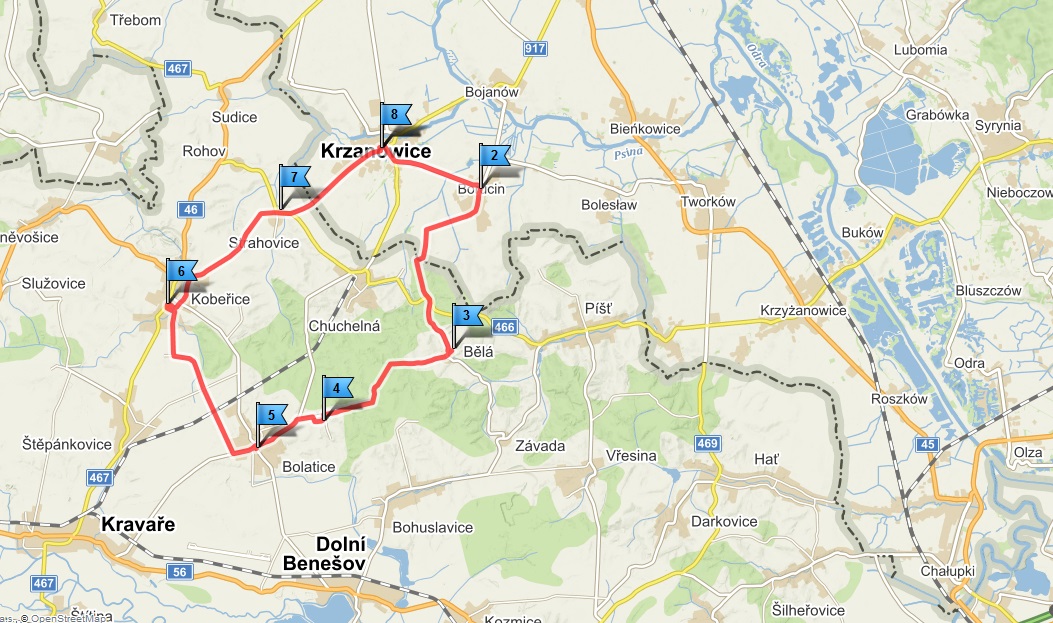 Krzanowice → Borucin → Bělá → Borová → Bolatice → Kobeřice 	→ Strahovice → Krzanowice	Délka trasy: 27,4 kmVYPRACOVAL/A (Jméno a příjmení)………………………………………………………………………………………………………………KONTAKT (e-mail, telefonní číslo, adresa)………………………………………………………………………………………………………………ODPOVĚZ NA SOUTĚŽNÍ OTÁZKY A VYFOTOGRAFUJ SE NA NÍŽE UVEDENÝCH MÍSTECH!Soutěžní otázky a místa na trase č. 21. Krzanowice	Kostel sv. Václava			Souřadnice: N 50°1.05343', E 18°7.18900'Soutěžní otázka:       Podle koho jsou varhany v kostele sv. Václava jedním z nejzajímavějších nástrojů ve Slezsku?………………………………………………………………………………………………………………………………………..2. Borucin	Vstupní brána „Stezky Lichnovských“ 	Souřadnice: N 50°0.69908', E 18°9.65232'Soutěžní otázka: V jakém stavebním stylu je vystavěna vstupní brána a co je umístěno na jejím vrcholu?………………………………………………………………………………………………………………………………………..3. Bělá		Léčivý pramen			Souřadnice: N 49°58.30887', E 18°9.10782'Soutěžní otázka:  	Jak se nazývá léčivý pramen v Bělé?………………………………………………………………………………………………………………………………………..4. Borová		Zvonička				Souřadnice: N 49°57.51417', E 18°6.23623'Soutěžní otázka: 	Kolik zvonů se nachází ve zvoničce na náměstí na Borové?………………………………………………………………………………………………………………………………………..5. Bolatice		Skanzen				Souřadnice: N 49°57.14570', E 18°5.04332'Soutěžní otázka: 	Ve kterém roce byl vybudován Skanzen lidových tradic a řemesel v Bolaticích?………………………………………………………………………………………………………………………………………..6. Kobeřice	Kostel	Nanebevzetí Panny Marie		Souřadnice: N 49°59.13755', E 18°3.09065'Soutěžní otázka: 	Jaké výšky dosahuje věž kostela Nanebevzetí Panny Marie v Kobeřicích?………………………………………………………………………………………………………………………………………..7. Strahovice		Kostel sv. Augustina		Souřadnice: N 50°0.15185', E 18°5.21560'Soutěžní otázka: 	Ve Strahovicích byl uspořádán úplně první Strassenfest na Hlučínsku. Ve kterém roce to bylo? ………………………………………………………………………………………………………………………………………..PRACOVNÍ LIST K TRASE Č. 3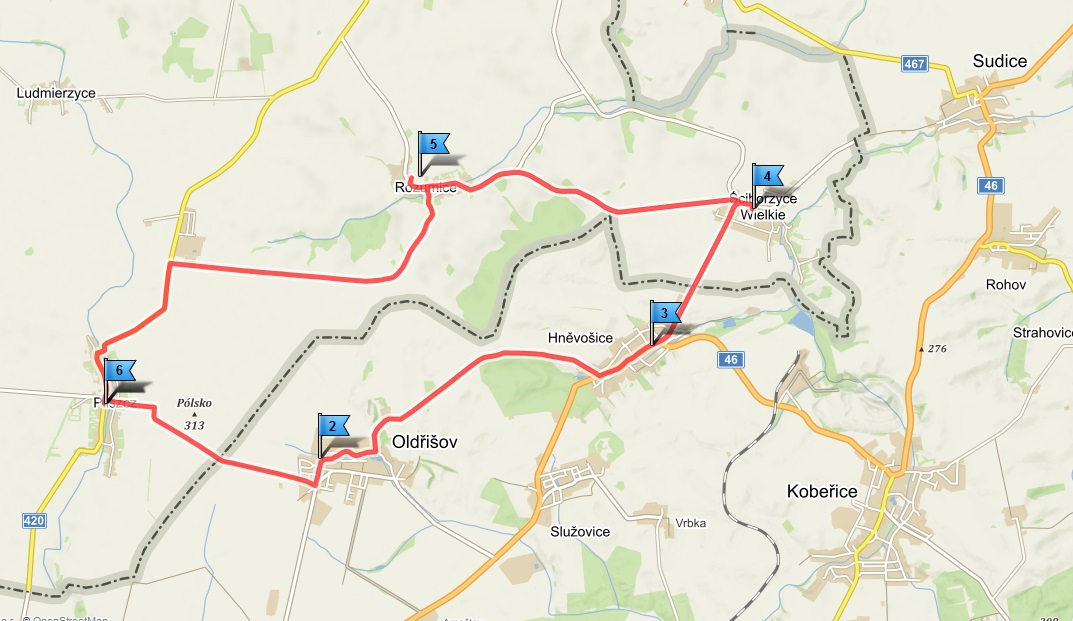 Pilszcz → Oldřišov → Hněvošice → Ściborzyce Wielkie → Rozumice → PilszczDélka trasy: 21,8 km  	 	 VYPRACOVAL/A (Jméno a příjmení)………………………………………………………………………………………………………………KONTAKT (e-mail, telefonní číslo, adresa)………………………………………………………………………………………………………………ODPOVĚZ NA SOUTĚŽNÍ OTÁZKY A VYFOTOGRAFUJ SE NA NÍŽE UVEDENÝCH MÍSTECH!Soutěžní otázky a místa na trase č. 31. Pilszcz		Špýchar				Souřadnice: N 50°0.01800', E 17°55.08540'Soutěžní otázka:	Jaký materiál byl použit pro stavbu špýcharu?………………………………………………………………………………………………………………………………………..2. Oldřišov		Kostel					Souřadnice: N 49°59.56592', E 17°57.93680'Soutěžní otázka: 		Komu je zasvěcen kostel v Oldřišově?………………………………………………………………………………………………………………………………………..3. Hněvošice		Hněvošický háj			Souřadnice: N 50°0.08998', E 17°58.94308'Soutěžní otázka:  	V Hněvošickém háji se nachází také nejvyšší bod Hlučínska. Jak se vrch jmenuje a jaká je jeho výška?………………………………………………………………………………………………………………………………………..4. Ściborzyce Wielkie	Evangelický kostel		Souřadnice: N 50°1.15680', E 18°1.90500'Soutěžní otázka: 		K jaké farnosti patří evangelický kostel?………………………………………………………………………………………………………………………………………..5. Rozumice			Ruina kostela		Souřadnice:	N 50°1.29787', E 17°58.35168'Soutěžní otázka: 		Ve kterých letech byl kostel vystavěn?………………………………………………………………………………………………………………………………………..PRACOVNÍ LIST K TRASE Č. 4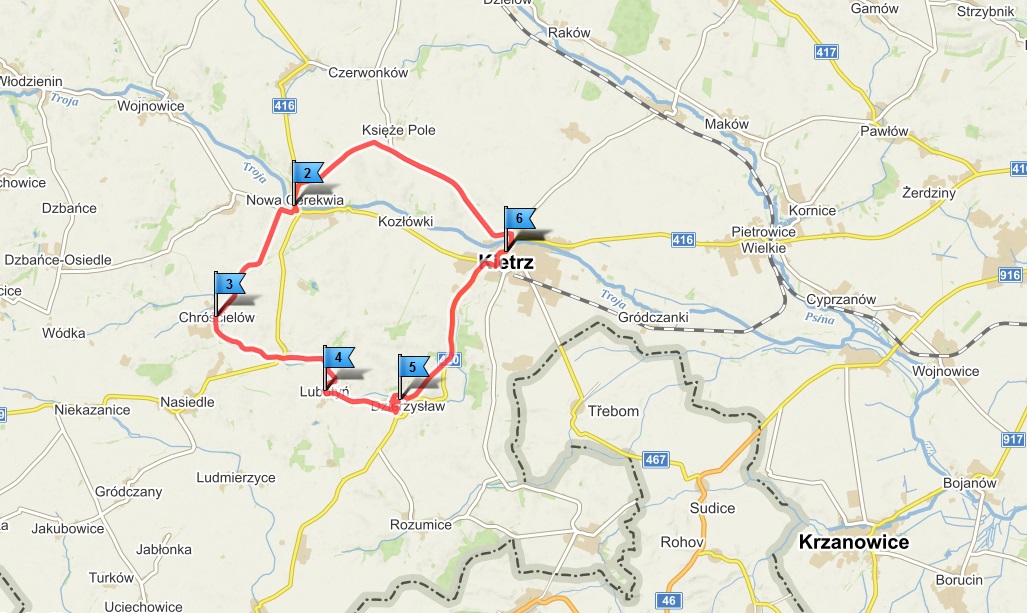 Kietrz → Nowa Cerekwia → Chróścielów → Lubotyń → Dzierżysław → KietrzDélka trasy: 23,7 km  	 	 VYPRACOVAL/A (Jméno a příjmení)………………………………………………………………………………………………………………KONTAKT (e-mail, telefonní číslo, adresa)………………………………………………………………………………………………………………ODPOVĚZ NA SOUTĚŽNÍ OTÁZKY A VYFOTOGRAFUJ SE NA NÍŽE UVEDENÝCH MÍSTECH!Soutěžní otázky a místa na trase č. 41. Kietrz		Socha sv. Floriana			Souřadnice: 	N 50°4.75860', E 18°0.13200'Soutěžní otázka:	Ze kterého roku pochází socha sv. Floriana?………………………………………………………………………………………………………………………………………..2. Nowa Cerekwia	Železniční most		Souřadnice: 	N 50°5.49113', E 17°56.89500'Soutěžní otázka: 	Kolik kolejí má železniční most?………………………………………………………………………………………………………………………………………..3. Chróścielów	Kaple 					Souřadnice: 	N 50°4.06440', E 17°54.13902'Soutěžní otázka:  	Ve kterém roce byl poprvé použit název „Crostolew“?………………………………………………………………………………………………………………………………………..4. Lubotyń		Přírodní památka			Souřadnice:	N 50°2.98620', E 17°56.61120'Soutěžní otázka: 	Jaká je výška místní přírodní památky - lípy malolisté (lipa drobnolistna)?………………………………………………………………………………………………………………………………………..5. Dzierżysław	Kostel					Souřadnice:	N 50°2.82480', E 17°58.05600'Soutěžní otázka: 	Ve kterém roce proběhla poslední rekonstrukce kostela?………………………………………………………………………………………………………………………………………..PRACOVNÍ LIST K TRASE Č. 5Krzanowice → Borucin → Bojanów →Wojnowice → Samborowice → Pietraszyn → KrzanowiceDélka trasy: 19,6 km  	 	VYPRACOVAL/A (Jméno a příjmení)………………………………………………………………………………………………………………KONTAKT (e-mail, telefonní číslo, adresa)………………………………………………………………………………………………………………ODPOVĚZ NA SOUTĚŽNÍ OTÁZKY A VYFOTOGRAFUJ SE NA NÍŽE UVEDENÝCH MÍSTECH!Soutěžní otázky a místa na trase č. 51. Krzanowice	Kostel sv. Mikuláše		Souřadnice: N 50°1.37177', E 18°8.06953'Soutěžní otázka:	Jaká historická událost se stala důvodem pro vybudování kostela sv. Mikuláše v Krzanowicach?………………………………………………………………………………………………………………………………………..2. Borucin		Kostel sv. Augustina		Souřadnice: N 50°0.36715', E 18°9.24658'Soutěžní otázka: 	Ve kterém roce se obec začala ucházet o stavbu kostela?………………………………………………………………………………………………………………………………………..3. Bojanów		Kostel Krista Krále 			Souřadnice: N 50°1.93107', E 18°9.94732'Soutěžní otázka:  	Kopie jakého obrazu se nachází na místní faře a jakou událost připomíná?………………………………………………………………………………………………………………………………………..4. Wojnowice	Palác Wojnowice			Souřadnice: N 50°3.65437', E 18°9.16695'Soutěžní otázka: 	Kdo v roce 1875 převzal palác ve Wojnowicích?………………………………………………………………………………………………………………………………………..5. Pietraszyn		Kostel sv. Barbory			Souřadnice: N 50°2.08808', E 18°5.55695'Soutěžní otázka: 	Ve kterém roce byl kostel zasvěcen sv. Barbaře?………………………………………………………………………………………………………………………………………..PRACOVNÍ LIST K TRASE Č. 6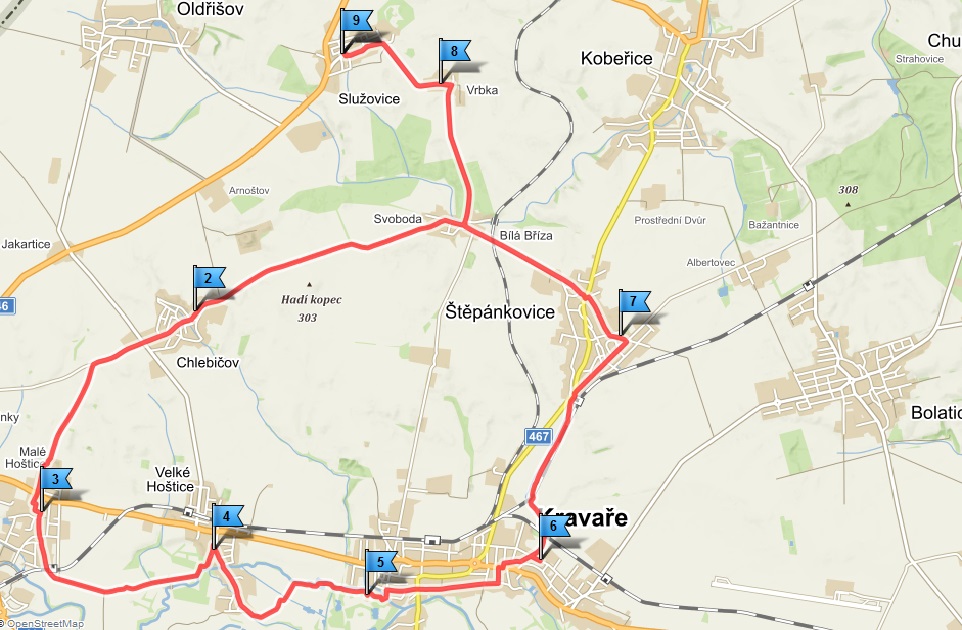 Služovice → Vrbka → Svoboda→ Malé Hoštice → Velké Hoštice → Kravaře → Štěpánkovice → SlužoviceDélka trasy: 28,2 km  	 	 VYPRACOVAL/A (Jméno a příjmení)………………………………………………………………………………………………………………KONTAKT (e-mail, telefonní číslo, adresa)………………………………………………………………………………………………………………ODPOVĚZ NA SOUTĚŽNÍ OTÁZKY A VYFOTOGRAFUJ SE NA NÍŽE UVEDENÝCH MÍSTECH!Soutěžní otázky a místa na trase č. 61. Služovice		Kaple				Souřadnice: N 49°59.32277', E 17°59.76703'Soutěžní otázka:	Komu je zasvěcena kaple ve Služovicích?………………………………………………………………………………………………………………………………………..2. Chlebičov		Koupaliště 			Souřadnice: N 49°57.42823', E 17°58.28838'Soutěžní otázka:  	Z čeho bylo vybudováno koupaliště v Chlebičově?		………………………………………………………………………………………………………………………………………..3. Malé Hoštice	Skanzen			Souřadnice: N 49°56.27295', E 17°56.62112'Soutěžní otázka: 	Co je ve skanzenu v Malých Hošticích kromě tradiční expozice k vidění?………………………………………………………………………………………………………………………………………..4. Velké Hoštice	Kostel sv. Jana Křtitele	Souřadnice: N 49°56.03635', E 17°58.39845'Soutěžní otázka: 	Čím je kostel sv. Jana Křtitele ve Velkých Hošticích na Hlučínsku jedinečný?………………………………………………………………………………………………………………………………………..5. Kravaře		Zámek Kravaře		Souřadnice: N 49°55.74133', E 17°59.94792'Soutěžní otázka: 	Kterému alchymistovi je věnována jedna z expozic zámku?………………………………………………………………………………………………………………………………………..7. Štěpánkovice	Kostel				Souřadnice: N 49°57.55042', E 18°2.16298'Soutěžní otázka: 	Komu je zasvěcen kostel ve Štěpánkovicích?………………………………………………………………………………………………………………………………………..PRACOVNÍ LIST K TRASE Č. 7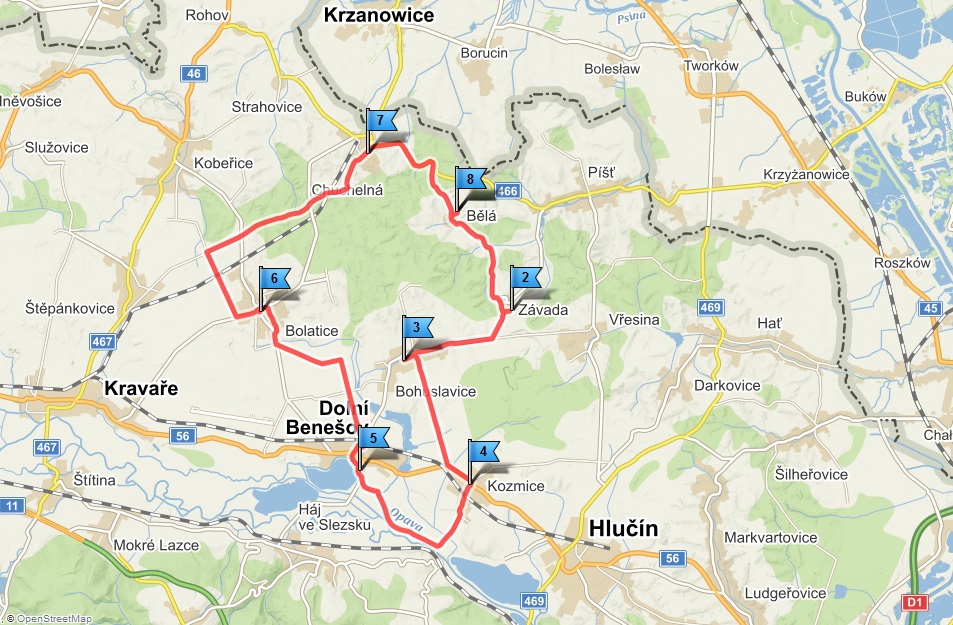 Bělá → Závada → Bohuslavice → Kozmice →Dolní Benešov → Bolatice → Chuchelná→ BěláDélka trasy: 33,7 km  	 	VYPRACOVAL/A (Jméno a příjmení)………………………………………………………………………………………………………………KONTAKT (e-mail, telefonní číslo, adresa)………………………………………………………………………………………………………………ODPOVĚZ NA SOUTĚŽNÍ OTÁZKY A VYFOTOGRAFUJ SE NA NÍŽE UVEDENÝCH MÍSTECH!Soutěžní otázky a místa na trase č. 7 1. Bělá		Labyrint				Souřadnice: N 49°58.29003', E 18°9.10472'Soutěžní otázka:	Z kolika cihel je labyrint vytvořen?………………………………………………………………………………………………………………………………………..2. Závada		Kaple					Souřadnice: N 49°57.24918', E 18°9.82312'Soutěžní otázka: 	Komu je zasvěcena kaple v Závadě?………………………………………………………………………………………………………………………………………..3. Bohuslavice	Struhalův dub			Souřadnice: N 49°57.23002', E 18°7.46338'Soutěžní otázka:  	Napište výšku a obvod kmene Struhalova dubu.………………………………………………………………………………………………………………………………………..4. Kozmice		Kozmické ptačí louky		Souřadnice: N 49°54.19223', E 18°8.16342'Soutěžní otázka: 	Jmenujte alespoň 3 druhy ptáků, které lze na Kozmických ptačích loukách spatřit.………………………………………………………………………………………………………………………………………..5. Dolní Benešov	Zámek				Souřadnice: N 49°55.01098', E 18°6.93485'Soutěžní otázka: 	Okolo kterého roku zámek v Dolním Benešově vznikl (na místě starší tvrze)?………………………………………………………………………………………………………………………………………..6. Bolatice		Kostel				Souřadnice: N 49°57.14197', E 18°5.08967'Soutěžní otázka: 	Komu je zasvěcen kostel v Bolaticích?………………………………………………………………………………………………………………………………………..7. Chuchelná		Muzeum Chuchelná		Souřadnice: N 49°59.22033', E 18°7.07468'Soutěžní otázka: 	Jakému tématu je věnováno muzeum v Chuchelné?………………………………………………………………………………………………………………………………………..PRACOVNÍ LIST K TRASE Č. 8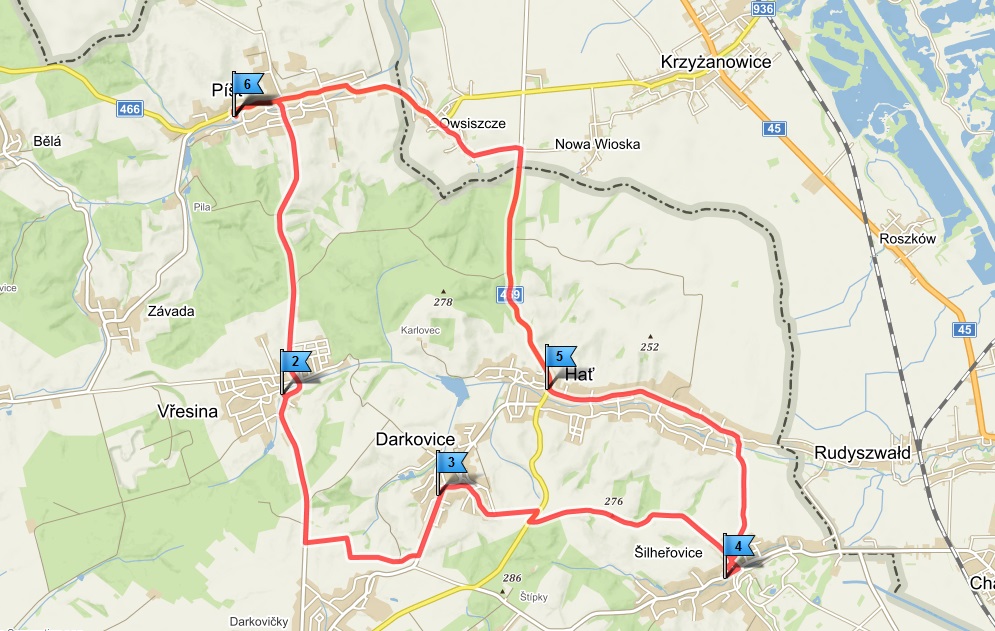 Píšť → Vřesina → Darkovice → Šilheřovice →Hať → PíšťDélka trasy: 25,5 km  	 	 VYPRACOVAL/A (Jméno a příjmení)………………………………………………………………………………………………………………KONTAKT (e-mail, telefonní číslo, adresa)………………………………………………………………………………………………………………ODPOVĚZ NA SOUTĚŽNÍ OTÁZKY A VYFOTOGRAFUJ SE NA NÍŽE UVEDENÝCH MÍSTECH!Soutěžní otázky a místa na trase č. 81. Píšť			 Kostel sv. Vavřince			Souřadnice: N 49°58.70848', E 18°11.67993'Soutěžní otázka: 	Ve kterém roce vzniklo v Píšti poutní místo?………………………………………………………………………………………………………………………………………..2. Vřesina		Přírodní rezervace Dařanec	Souřadnice: N 49°57.57813', E 18°11.94515'Soutěžní otázka: 	Torzo jakého stromu se nachází na souřadnicích v Přírodní rezervaci Dařanec?………………………………………………………………………………………………………………………………………..3. Darkovice		Koupaliště 				Souřadnice: N 49°56.23065', E 18°12.90238'Soutěžní otázka: 		Jaký druh koupaliště se nachází v Darkovicích? ………………………………………………………………………………………………………………………………………..4. Šilheřovice	Zámek				Souřadnice: N 49°55.57285', E 18°16.48698'Soutěžní otázka: 	Jaká je rozloha zámeckého parku v Šilheřovicích?………………………………………………………………………………………………………………………………………..5. Hať			Kostel sv. Matouše			Souřadnice: N 49°56.88542', E 18°14.22428'Soutěžní otázka: 	Kdy se v Hati zpravidla konají Dožínky neboli poděkování za úrodu?………………………………………………………………………………………………………………………………………..PRACOVNÍ LIST K TRASE Č. 9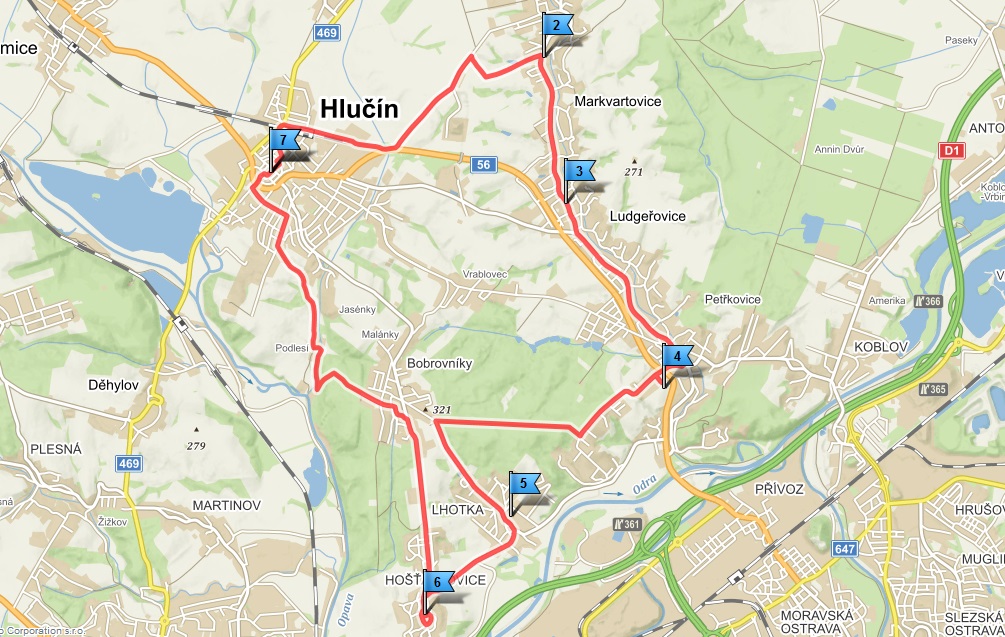 Hlučín → Markvartovice → Ludgeřovice → Ostrava - Petřkovice → Ostrava - Lhotka → Ostrava - Hošťálkovice → HlučínDélka trasy: 24,1 km  	 	 VYPRACOVAL/A (Jméno a příjmení)………………………………………………………………………………………………………………KONTAKT (e-mail, telefonní číslo, adresa)………………………………………………………………………………………………………………ODPOVĚZ NA SOUTĚŽNÍ OTÁZKY A VYFOTOGRAFUJ SE NA NÍŽE UVEDENÝCH MÍSTECH!Soutěžní otázky a místa na trase č. 91. Hlučín		Zámek Hlučín		Souřadnice: N 49°53.78492', E 18°11.13002'Soutěžní otázka:	Jak se nazývá stálá expozice v Muzeu Hlučínska věnovaná Hlučínsku?………………………………………………………………………………………………………………………………………..2. Markvartovice	Rybník Latkáč			Souřadnice: N 49°54.53047', E 18°13.76718'Soutěžní otázka:  	Ve kterém století je připomínán jeden z nejstarších rybníků v českých zemích v Markvartovicích?………………………………………………………………………………………………………………………………………..3. Ludgeřovice	Kostel sv. Mikuláše 		Souřadnice: N 49°53.46478', E 18°14.35768'Soutěžní otázka:		Kdo je autorem vnitřní výzdoby kostela sv. Mikuláše v Ludgeřovicích?  ………………………………………………………………………………………………………………………………………..4. Ostrava - Petřkovice	Landek Park			Souřadnice: N 49°52.10775', E 18°15.88475'Soutěžní otázka: 			Kolik expozic je pro návštěvníky Landek parku připraveno?………………………………………………………………………………………………………………………………………..5. Ostrava - Lhotka		Kaple sv. Urbana		Souřadnice: N 49°51.41555', E 18°13.78573'Soutěžní otázka: 	Do jaké doby sahá podle ústní tradice historie lidové slavnosti „Honění krále ve Lhotce?“………………………………………………………………………………………………………………………………………..6. Ostrava - Hošťálkovice	Rozhledna			Souřadnice: N 49°50.66657', E 18°12.67852'Soutěžní otázka: 		Kolik žebříků je součástí rozhledny v Ostravě - Hošťálkovicích?………………………………………………………………………………………………………………………………………..PRACOVNÍ LIST K TRASE Č. 10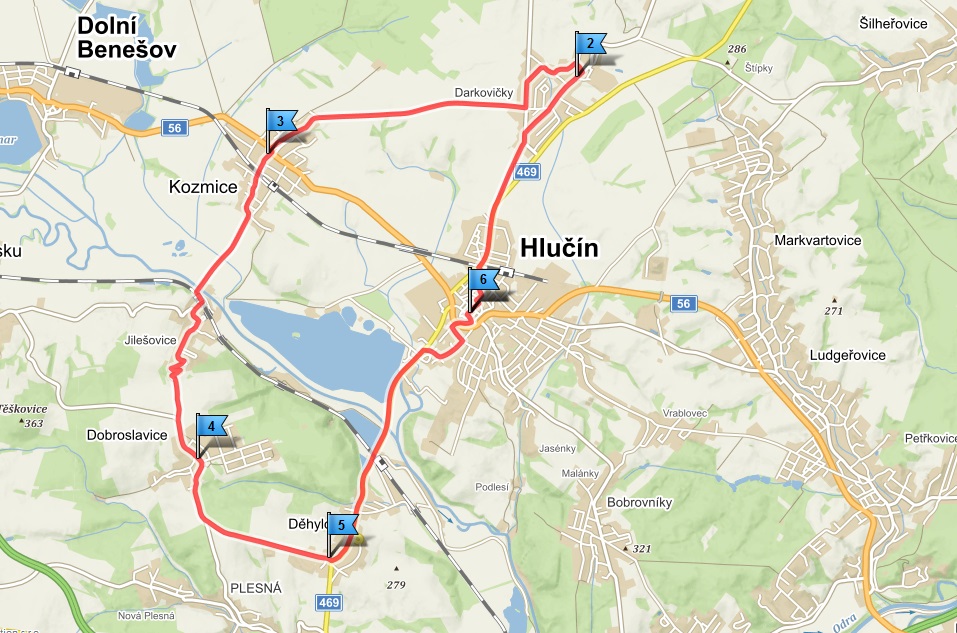 Hlučín → Darkovičky → Kozmice → Dobroslavice → Děhylov → HlučínDélka trasy: 19,5 km  	 	 VYPRACOVAL/A (Jméno a příjmení)………………………………………………………………………………………………………………KONTAKT (e-mail, telefonní číslo, adresa)………………………………………………………………………………………………………………ODPOVĚZ NA SOUTĚŽNÍ OTÁZKY A VYFOTOGRAFUJ SE NA NÍŽE UVEDENÝCH MÍSTECH!Soutěžní otázky a místa na trase č. 101. Hlučín		Kostel sv. Jana Křtitele		Souřadnice: N 49°53.75797', E 18°11.15480'Soutěžní otázka:	Ze kterého roku pochází první písemná zmínka o nejstarším kostele na Hlučínsku?………………………………………………………………………………………………………………………………………..2. Darkovičky	Pěchotní srub Orel			Souřadnice: N 49°55.65078', E 18°12.94497'Soutěžní otázka:  	Jmenujte alespoň 3 názvy dalších pěchotních srubů nacházejících se na Hlučínsku.………………………………………………………………………………………………………………………………………..3. Kozmice		Kostel			 		Souřadnice: N 49°54.74062', E 18°9.28472'Soutěžní otázka: 		Komu je zasvěcen kostel v Kozmicích? ………………………………………………………………………………………………………………………………………..4. Dobroslavice	Zřícenina mostu			Souřadnice: N 49°52.64000', E 18°8.64838'Soutěžní otázka: 		Od kterého roku stál v Dobroslavicích zámek a kdy vyhořel?………………………………………………………………………………………………………………………………………..5. Děhylov		Rybník			Souřadnice: N 49°53.00378', E 18°10.27000'Soutěžní otázka: 	Jak se nazývá rybník nacházející se na uvedených souřadnicích?………………………………………………………………………………………………………………………………………..